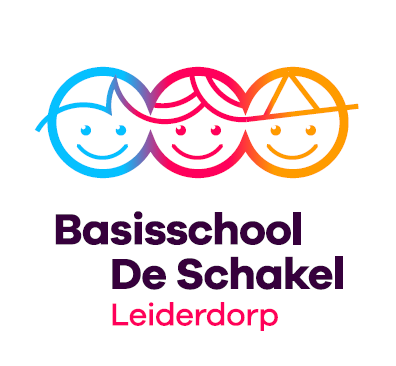 AanmeldformulierGegevens van het kind.Gegevens ouders / verzorgersSchoolarts Ik ga ermee akkoord dat de school en de schoolarts eventuele informatie aan elkaar overdragen. Ik ga er niet mee akkoord dat de school en de schoolarts informatie aan elkaar overdragen.Medicijnen en pijnstillersLeerkrachten geven kinderen zonder uw toestemming geen medicijnen of pijnstillers.Als dit wel noodzakelijk is dan vragen we u hiervoor te tekenen.Mijn zoon / dochter                                                                                                  heeft medicatie nodig/ mag pijnstillers. De leerkracht heeft toestemming om deze aan mijn kind te geven.SchouderComMet het ondertekenen van dit formulier geeft u toestemming voor het importeren van de basisgegevens en het emailadres in het ouderportaal ‘SchouderCom’.NB. SchouderCom wordt geactiveerd op de datum waarop uw kind wordt ingeschreven. Binnen deze omgeving moet u de toestemmingsvragen beantwoorden voor het gebruik van foto- en video beelden.OndertekeningDeze ouderverklaring moet ondertekend worden door beide ouders. Wat als u gescheiden bent?Als er sprake is van co-ouderschap moeten beide ouders ondertekenen.In andere gevallen tekent alleen de ouder/verzorger bij wie het kind woont.Ondergetekenden verklaren dat dit formulier naar waarheid is ingevuld en dat hun kind niet staat ingeschreven bij een andere school (in het geval van een overstap verklaart u dat u uw kind zult uitschrijven bij de huidige school). Met het ondertekenen van dit inschrijvingsformulier gaat u akkoord met de schoolregels en – afspraken zoals beschreven in de schoolgids.Datum:				Handtekening ouder/verzorger 1:				Datum:				Handtekening ouder/verzorger 2:				Naam kind:In te vullen door schoolIn te vullen door schoolOp school perDatum / ParaafPersoonsgegevensBurgerservicenummer (BSN)RoepnaamVoornamenVoorvoegselAchternaamGeslachtM / VM / VM / VM / VGeboortedatumGeboorteplaatsGeboortelandNationaliteitEénoudergezinJa / neeJa / neeJa / neeJa / neeBroertjes/zusjesHuisartsTelefoonnummer huisartsTelefoonnummer huisartsAdresgegevensLandPostcodeStraatnaamHuisnummer en toevoegingPlaatsnaamBereikbaarheidVast telefoonnummer thuis                                                                                                                                                             Geheim ja / nee                                                                                                                                                             Geheim ja / nee                                                                                                                                                             Geheim ja / nee                                                                                                                                                             Geheim ja / neeMobiel telefoonnummer                                                            Geheim ja /neeVan wie?Mobiel telefoonnummer                                                            Geheim ja /neeVan wie?e-mailadresVan wie?e-mailadresVan wie?Extra telefoonnummer (iemand die we kunnen bellen als ouders niet bereikbaar zijn)                                                            Geheim ja /neeVan wie?Extra telefoonnummer                                                            Geheim ja /neeVan wie?Persoonsgegevens Ouder / verzorger 1Ouder / verzorger 2VoornaamVoorlettersVoorvoegselAchternaamRelatie tot de leerlingWettige vertegenwoordigerJa / neeJa / neeOuder ontvangt postJa / neeJa / neeGeslachtM / VM / VGeboortedatumGeboortelandNationaliteitOmschrijving beroepAdresgegevensOuder / verzorger 1Ouder / verzorger 2LandPostcodeStraatnaamHuisnummer en toevoegingPlaatsnaamBurgerlijke staatBij gescheiden ouders:Welke situatie is op u van toepassing?     Situatie 1: beide ouders hebben het gezag.
- de school informeert beide ouders over de gang van zaken op school. Zij ontvangen beide de infobrieven en de uitnodigingen voor ouderavonden en tien minuten gesprekken.
       Situatie 2: Eén van de ouders heeft het gezag (Kopie van bewijs hiervan toevoegen)
- de school informeert de ouder die het gezag heeft
- de school overlegt met de ouder die het gezag heeft of en hoe de andere ouder wordt geïnformeerd.      Situatie 3: Kind heeft een voogd (ondertoezichtstelling)
In deze situatie stelt de rechter een gezinsvoogd aan.
- de school overlegt over de wijze waarop deze door de school op de hoogte wordt gehouden van datgene wat de school over het kind te melden heeft;
- indien de gezinsvoogd aanwezig wil zijn bij de contacten tussen de school en (één van) de ouders dan werkt de school hieraan mee.     Situatie 1: beide ouders hebben het gezag.
- de school informeert beide ouders over de gang van zaken op school. Zij ontvangen beide de infobrieven en de uitnodigingen voor ouderavonden en tien minuten gesprekken.
       Situatie 2: Eén van de ouders heeft het gezag (Kopie van bewijs hiervan toevoegen)
- de school informeert de ouder die het gezag heeft
- de school overlegt met de ouder die het gezag heeft of en hoe de andere ouder wordt geïnformeerd.      Situatie 3: Kind heeft een voogd (ondertoezichtstelling)
In deze situatie stelt de rechter een gezinsvoogd aan.
- de school overlegt over de wijze waarop deze door de school op de hoogte wordt gehouden van datgene wat de school over het kind te melden heeft;
- indien de gezinsvoogd aanwezig wil zijn bij de contacten tussen de school en (één van) de ouders dan werkt de school hieraan mee.InschrijvingsgegevensDatum inschrijving. Bij vierjarige kinderen de dag waarop het kind 4 jaar wordt.Gegevens voorschoolIndien van toepassingNaam voorschoolDeelgenomen aan VVE programma  Ja, zo ja welk programma: ____________________________  neeGegevens vorige schoolIndien van toepassingNaam vorige schoolAdres vorige schoolIn welke groep zat uw kind?Bijzonderheden?